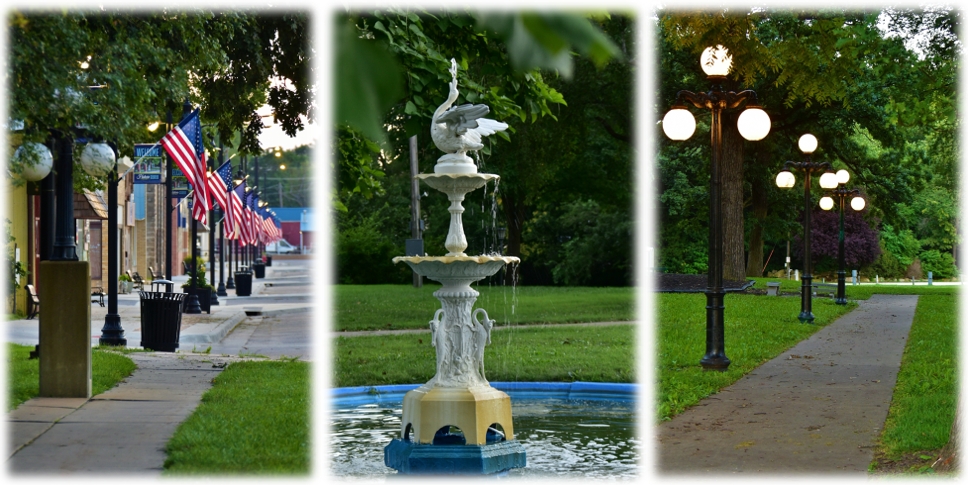 Dates to Remember1st Utility Bills are mailed15th Payment is due16th 10% Penalty is assessed and final notices are mailed. 7 days after penalty is assessed bills remaining unpaid will be disconnected.Note:  Bills run a month behind therefore new customers may not receive their 1st bill for a month after service is established.PaymentsPayments can be made at City Hall during regular business hours. Payments made after hours can be placed in the drop box located by the office door or next to the city parking lot. Auto Bank Draft is available upon request, per account (nontransferable)**Pay online at www.marionks.net**City Dog TagsDog Tags are renewed yearly.January 1st - March 1st the fee is $10.After March 1st the fee is $15.There is a $2.50 fee to reissue a lost tag.Must show proof of current rabies vaccination when purchasing your dog tag.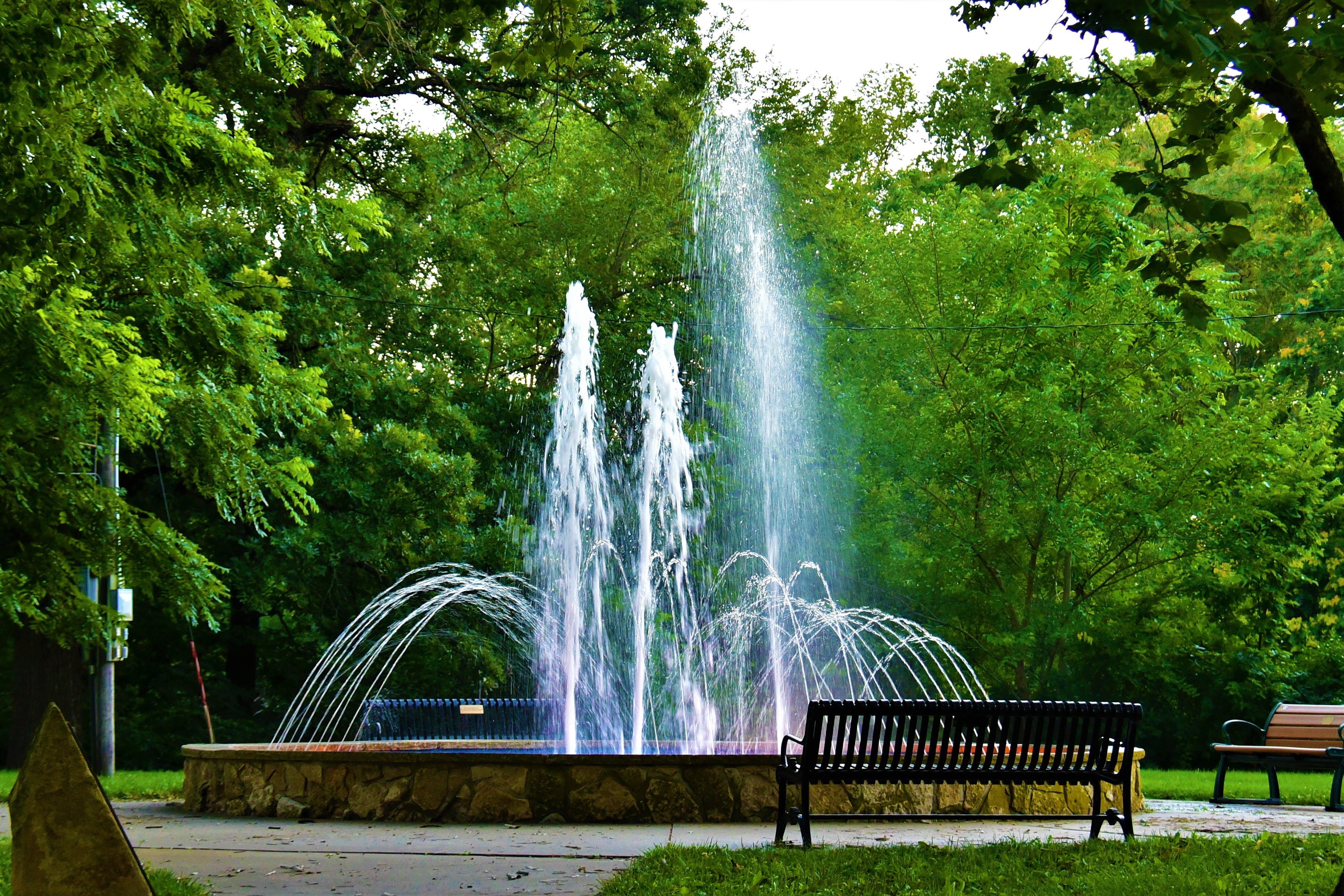 Building Permits General InformationA BUILDING PERMIT is required for structural changes affecting setbacks or roof lines and any electrical or plumbing. Contact the Building Inspector at City Hall.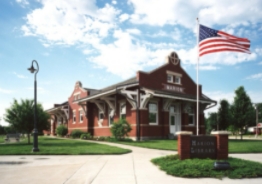 Marion City LibraryHours: Mon-Thurs 10am-8pmHours: Tues, Wed-Fri 10am-5pmHours: Sat 9am-1pmPhone Number 620-382-2442Marion City Tree DumpYard debris, leaves and grass accepted.Open Year around.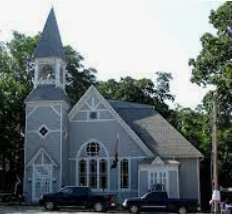 Marion Historic MuseumHours: Monday, Wednesday Friday 12 pm-4pmHours: Saturday 10am -4pmClosed during the winter monthsPhone Number 620-382-9134Residential Utility RatesWater Minimum $39.63, $6.80 per 1000 gallonsElectric Minimum $12.00, $0.1298/KWHSewer Minimum $20.00Trash Minimum $10.50Commercial Utility RatesWater Minimum $39.63, $6.80 per 1000 gallonsElectric Minimum $14.00, $0.1298/KWHSewer Minimum $20.00Trash Minimum $20.50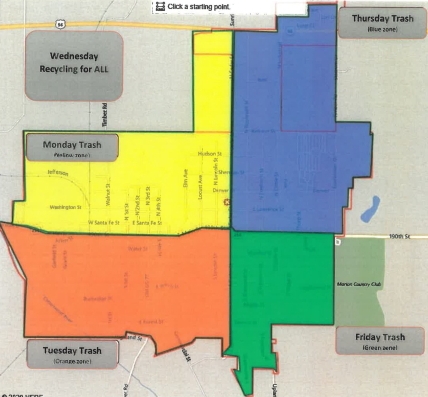 Trash days are determined on the map above. Trash is picked up on Monday, Tuesday, Thursday and Friday and MUST be bagged. Recycling is picked up on Wednesday only and MUST be loose in a container. Trash and recycling MUST be out by 8am.Utility Connect FeeUtility Connect Fee is $125. This fee is non-refundable. The fee can be waived with a letter of credit from a current utility provider.ReconnectsTo reconnect services that have been disconnected for non-payment a $50 fee is assessed.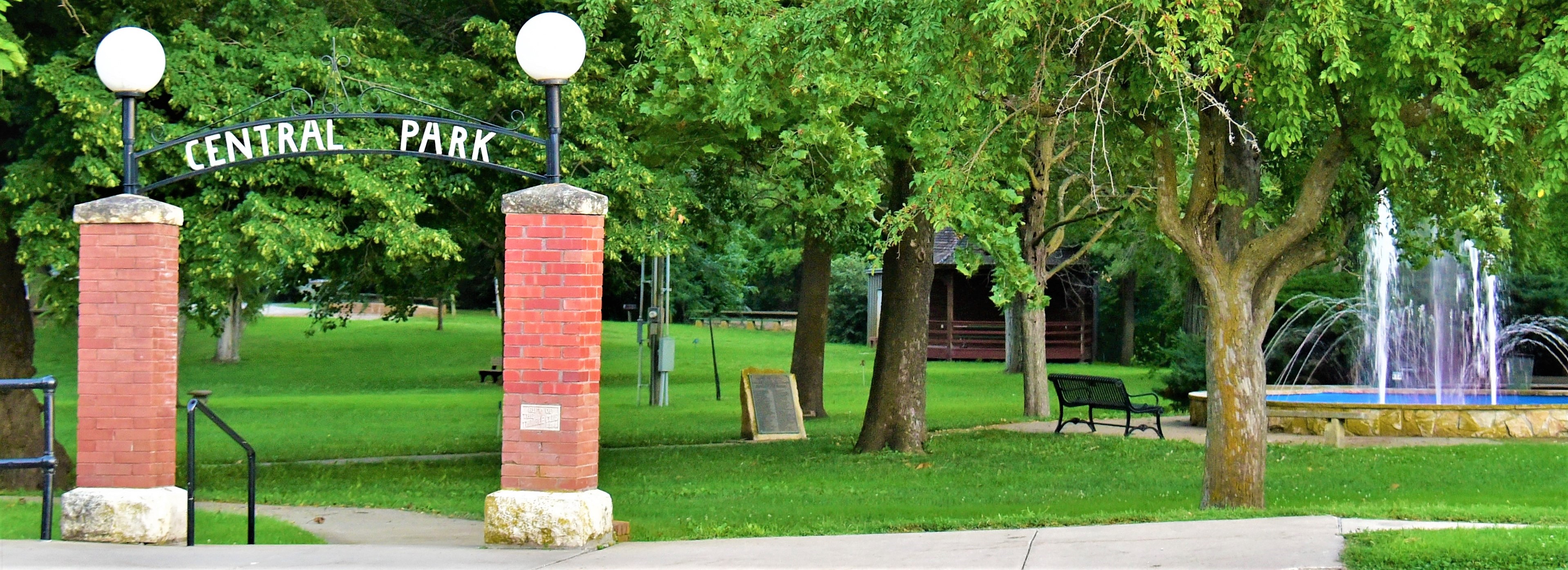 Phone Numbers to Keep HandyMarion Police Dept 620-382-2651Marion Co. Sheriff’s Office 620-382-2144Marion City Hall 620-382-3703Marion Electric Outage 620-382-6670Marion Water Leak 620-382-6671Marion Post Office 620-382-2363Vyve Broadband (Eagle) 1-877-613-2453Atmos Energy 1-888-442-1313AT&T 1-800-231-1997Marion Co. Clerk’s Office 620-382-2185USD 408 District Office 620-382-2117Marion Elementary 620-382-3771Marion Middle School 620-382-6070Marion High School 620-382-2168Sports & Aquatic Center 620-382-2384St. Luke Clinic 620-382-2033St. Luke Hospital 620-382-2177